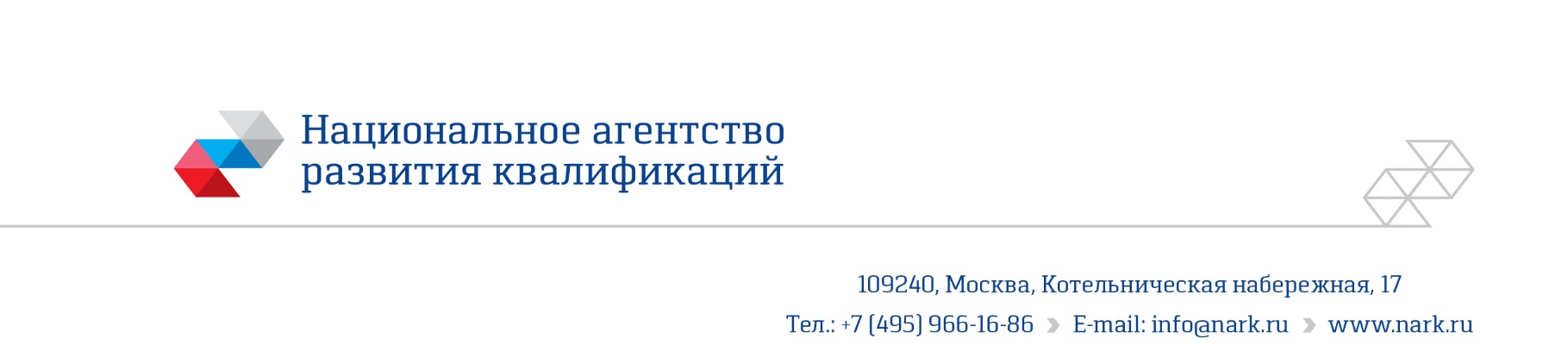 ПРИМЕР ОЦЕНОЧНОГО СРЕДСТВАдля оценки квалификацииТехник по промышленному строительству в области демонтажа радиационно- опасных объектов (4 уровень квалификации)(наименование квалификации)Пример оценочного средства разработан в рамках Комплекса мероприятий по развитию механизма независимой оценки квалификаций, по созданию и поддержке функционирования базового центра профессиональной подготовки, переподготовки и повышения квалификации рабочих кадров, утвержденного 01 марта 2017 года2017 годСостав примера оценочных средств1. Наименование квалификации и уровень квалификации: «Техник по промышленному строительству в области демонтажа радиационно-опасных объектов (4 уровень квалификации)»__________________________________________________________________(указываются в соответствии с профессиональным стандартом или квалификационными требованиями, установленными федеральными законами и иными нормативными правовыми актами Российской Федерации)2. Номер квалификации: 24.06300.01__________________________________________________________________ (номер квалификации в реестре сведений о проведении независимой оценки квалификации)3. Профессиональный стандарт или квалификационные требования, установленные федеральными  законами  и  иными  нормативными  правовыми актами Российской Федерации (далее - требования к квалификации):«Техник по промышленному строительству в области демонтажа радиационно-опасных объектов»КОД профессионального стандарта 24.063Регистрационный номер: 600Дата приказа: 05.11.2015Номер приказа: 847нСПК: Совет по профессиональным квалификациям в сфере атомной энергии__________________________________________________________________(наименование и код профессионального стандарта либо наименование и реквизиты документов, устанавливающих квалификационные требования)4. Вид профессиональной деятельности: «Демонтаж радиационно-опасных объектов»__________________________________________________________________(по реестру профессиональных стандартов)5. Спецификация заданий для теоретического этапа профессионального экзаменаОбщая   информация   по   структуре   заданий   для   теоретического  этапа профессионального экзамена:количество заданий с выбором ответа: 33 шт;количество заданий с открытым ответом: 4шт;количество заданий на установление соответствия: 3шт;количество заданий на установление последовательности: 4 шт;время выполнения заданий для теоретического этапа экзамена: 1,5 часа6. Спецификация заданий для практического этапа профессионального экзамена7. Материально-техническое обеспечение оценочных мероприятий:а)  материально-технические  ресурсы  для  обеспечения теоретического этапапрофессионального экзамена: помещение, инвентарь, компьютерная техника и оргтехника, калькулятор, канцелярские принадлежности __________________________________________________________________(помещение, инвентарь, компьютерная техника и оргтехника, программное обеспечение, канцелярские принадлежности и другие)б)  материально-технические  ресурсы  для  обеспечения  практического этапапрофессионального экзамена:помещение, инвентарь, компьютерная техника и оргтехника, калькулятор, канцелярские принадлежности__________________________________________________________________(оборудование, инструмент, оснастка, материалы, средства индивидуальной защиты, экзаменационные образцы и другие)8. Кадровое обеспечение оценочных мероприятий (требования к экспертам):Высшее образование. Опыт работы не менее 3 лет в области монтажа/демонтажа, ремонта и эксплуатации зданий/сооружений, оборудования;Подтверждение прохождение обучения по ДПП, обеспечивающим освоение:а) знаний: нормативные правовые акты в области независимой оценки квалификации и особенности их применения при проведении профессионального экзамена; нормативные правовые акты, регулирующие вид профессиональной деятельности и проверяемую квалификацию; методы оценки квалификации, определенные утвержденным Советом оценочным средством (оценочными средствами); требования и порядок проведения теоретической и практической части профессионального экзамена и документирования результатов оценки;порядок работы с персональными данными и информацией ограниченного использования (доступа); б) умений применять оценочные средства; анализировать полученную при проведении профессионального экзамена информацию, проводить экспертизу документов и материалов; проводить наблюдение за ходом профессионального экзамена; принимать экспертные решения по оценке квалификации на основе критериев оценки, содержащихся в оценочных средствах;  формулировать, обосновывать и документировать результаты профессионального экзамена; использовать информационно-коммуникационные технологии и программно-технические средства, необходимые для подготовки и оформления экспертной документации; Подтверждение квалификации эксперта со стороны Совета по профессиональным квалификациям (при наличии) - не менее 2-х человек Отсутствие ситуации конфликта интересов в отношении конкретных соискателей__________________________________________________________________(требования к квалификации и опыту работы, особые требования к членам экспертной комиссии)9. Требования безопасности к проведению  оценочных  мероприятий  (принеобходимости):проведение обязательного инструктажа на рабочем месте__________________________________________________________________(проведение обязательного инструктажа на рабочем месте и другие)10. Задания для теоретического этапа профессионального экзамена: Кем разрабатывается проект организации строительства? Выберите один правильный ответ.старшим прорабом;ПТО строительной организации;проектной организацией; ПТО строительной организации и старшим прорабом.Для каких целей проект организации строительства является базовым документом? Выберите один правильный ответ.для организации строительного производства;для разработки проекта производства работ;для финансирования строительства;для планирования производства работ.В обязанность какой организации входит обеспечение строительной организации технической документацией? Выберите один правильный ответ.заказчика; генподрядчика;инвестора;субподрядчика.Определите перечень основных документов из которых состоит проект организации строительства. Выберите один правильный ответ.схемы расстановки монтажных кранов;ведомости потребности в материалах;календарные планы, график поступления на объект строительных конструкций, изделий, материалов и оборудования; календарные планы,  схемы расстановки монтажных кранов.При каких условиях возрастает эффективность выполнения недельно-суточных планов? Выберите один правильный ответ.при своевременном снабжении ресурсами; при работе в три смены;при контроле за ходом работ диспетчерской службы;при контроле за качеством строительно-монтажных работЧто является основным элементом строительного производства? Выберите один правильный ответ.техническая документация;производственная база;техническая документация и производственные фонды;трудовые и материальные ресурсы, производственные фонды. Сколько бригад может работать одновременно на одной захватке? Ответ укажите словом:__ Определите перечень основных документов из которых состоит проект производства работ в полном объеме. Выберите один правильный ответ.календарный план и смета;объемы работ, потребность в строительных материалах и машинах;календарный план, строительный генплан, технологические карты, график поступления на объект строительных конструкций, изделий, материалов и оборудования; смета и потребности в ресурсах.Напишите в какой последовательности осуществляется демонтаж объекта? Последовательность укажите буквами.демонтаж оборудования; демонтаж коммуникаций; демонтаж строительных конструкций.Как подразделяются автотранспортные предприятия? Выберите один правильный ответ.по количеству подвижного состава;по соответствию автотранспортных средств видам строительных грузов; по наличию автотранспортных средств для перевозки массовых и специальных грузов;по наличию автотранспортных средств для перевозки специальных грузов.  Установить соответствие между видами оперативного планирования строительно-монтажных работ и содержанием соответствующей документации строительства. Укажите соответствие цифры и буквы правильного ответа. Кем утверждается состав рабочей комиссии? Выберите один правильный ответ.Муниципалитетом;Заказчиком;Генподрядчиком;Субподрядчиком;Инвестором.Укажите полный состав строй-генпланов. Выберите все правильные ответы.схема размещения строительных машин;границы строительной площадки;схема размещения временных зданий;схема размещения временных коммуникаций;схема размещения поселка работающих.Выберите правильные варианты машин используемых для монтажа строительных конструкций. Выберите все правильные ответы.автокраны;краны на гусеничном ходу; башенные краны;автокраны и башенные краны;автокраны и краны на гусеничном ходу.В каких случаях наиболее эффективно разрабатывать сетевой график? Выберите один правильный ответ.на отдельные технологические процессына строительство отдельного зданияна строительство комплекса зданий, сооруженийдля снабжения материально-строительными ресурсамиКем разрабатывается проект производства работ? Выберите один правильный ответ.начальником участка;заказчиком;ПТО строительной организации;ПТО строительной организации, заказчиком и начальником участка.Установить последовательность работ при монтаже строительных конструкций. Последовательность укажите буквами правильных ответов.строповка;подъем;установка;закрепление;выверка.Какие способы применяются для определения необходимого количества строительных машин? Выберите один правильный ответ.по нормам затрат времени на единицу объема строительно-монтажных работ;по нормативным показателям в зависимости от сроков выполнения работ;по грузоподъемности машин;по нормативным показателям в зависимости от объемов работ и выбранных способов механизации.Дайте определение физическому или юридическому лицу, обеспечивающему на принадлежащем ему земельном участке или на земельном участке иного правообладателя строительство, реконструкцию, капитальный ремонт объектов капитального строительства, а также выполнение инженерных изысканий, подготовку проектной документации для их строительства, реконструкции, капитального ремонта __________. Впишите правильный ответ словом: Какие мероприятия должны производиться после демонтажа объекта использования атомной энергии? Выберите один правильный ответ.вертикальная планировка освобожденной территории;дезактивация территории;ограждение территории;благоустройство территории.Установить соответствие между видами работ и используемыми инструментами. Укажите соответствие цифры и буквы правильного ответа.Кто является участником проекта? Выберите один правильный ответ.заказчик и инвестор;строительная и проектная организации;проектная организации и Банк;инвестор, заказчик, проектная организация, строительная организация;генподрядчик.До каких исполнителей доводится задание перед началом планируемого периода? Выберите один правильный ответ.отдел снабжения;прораб;бригадиры, мастера, прорабы;сметно-договорной отдел.Указать все виды стройгенпланов. Выберите все правильные ответы.стройгенплан для организации строительного производства;общеплощадочный стройгенплан;объектный стройгенплан;стройгенплан для организации строительного производства, общеплощадочный стройгенплан, объектный стройгенплан.Чем обеспечиваются повышение производительности и качества труда? Выберите один правильный ответ.трудовой дисциплиной в коллективе;ростом квалификации рабочих;качеством производства работ;условиями труда.Кто является пользователем недельно-суточного плана? Выберите один правильный ответ.заказчик;генподрядчик, субподрядчики;орган материально-технического снабжения;субподрядчик и заказчик.Что содержит в себе технологическая карта? Выберите один правильный ответ.мероприятия по технике безопасности;сметную стоимость объекта и потребность в ресурсах;способы производства работ, потребность в ресурсах, последовательность и продолжительность технологических процессов;способы производства работ и продолжительность технологических процессов.Установить последовательность при работах по устройству монолитных железобетонных фундаментов. Последовательность укажите буквами.отрывка котлована;монтаж арматурного каркасаукладка бетонной смесиустановка опалубкираспалубкаОбследование состояния несущих и ограждающих конструкций до начала демонтажных работ проводится в целях? Выберите один правильный ответ.установки временного крепления конструкций;определения трудоемкости демонтажных работ;определение стоимости демонтажных работ;повышения качества производства работ.Что входит в состав недельно-суточного плана? Выберите один правильный ответ.объемы и сроки выполнения работ;потребность в рабочих кадрах;объемы работ, привлекаемые ресурсы;технологические карты.Какой документ является основным в составе организационно-технологической документации? Выберите один правильный ответ.календарный план;сетевой график;проект организации строительства;недельно-суточный план;.Установить соответствие между видами строительства и условиями строительства. Укажите соответствие цифры и буквы правильного ответа.Укажите основные документы оперативного планирования. Выберите один правильный ответ.сетевые графики;декадные планы;календарно-сетевые графики;месячные, недельно-суточные планы;Какими документами определяется нормативный уровень качества отдельных видов работ? Выберите один правильный ответ.распоряжением заказчика и ГОСТ, СНИП, СП, ТУ;нормативными документами и приказом по строительной организации;ГОСТ, СНИП, СП, ТУ, нормативные документы;распоряжением Генподрядчика и ГОСТ, СНИП, СП, ТУ.Чем должны быть обеспечены рабочие, занятые на демонтаже радиационно-опасных объектов? Выберите один правильный ответ.монтажной оснасткой;специальной одеждой, обувью, средствами индивидуальной защиты;монтажной оснасткой и специальной одеждой;специальной одеждой, обувью, средствами индивидуальной защиты, монтажной оснасткой.Наличие чего контролирует Государственный строительный надзор? Выберите один правильный ответ.спецодежды и инструмента;комплектность поставок материалов;журнал производства работ;техническую документацию, журнал производства работ.Назовите основные элементы сетевого графика. Выберите один правильный ответ.перечень и объемы работ;сроки выполнения работ;работа, событие, ожидание, критический путь;потребность в материально-технических ресурсахВпишите пропущенное слово в предложение. План строительного управления по основным показателям должен равняться _________планов строительных работ участков. Кем представляется законченный строительством объект государственной комиссии? Выберите один правильный ответ:Генподрядчиком;Инвестором;Заказчиком;Субподрядчиком.Что выполняет лицо, осуществляющее строительство, в составе строительного контроля? Выберите один правильный ответ.заводскую приемку конструкций;приемку на складах конструкций;входной, операционный, приемочный контроль;операционный контроль;входной контроль.В каких случаях к строительству объекта привлекают субподрядные организации? Выберите один правильный ответ.при производстве отдельных видов работ на объекте;при производстве строительных конструкций;при строительстве комплексов зданий и сооружений;при распределении ресурсов.Ведите правильную последовательность операций технологического процесса бетонирования. Последовательность укажите буквами: а) подготовка поверхности;б) установка опалубки;в) бетонирование;г) армирование.На основании каких документов разрабатывается проект производства работ? Выберите один правильный ответ.на основании технологической документации;по приказу строительной организации;на основании строй-генплана;на основании проекта организации строительства.Какими мероприятиями заканчиваются работы по демонтажу радиационно-опасных объектов? Выберите один правильный ответ.интенсивное орошение водой территории;установка предупредительных знаков на границах зараженной территории;специальная обработка территории;определение стоимости демонтажных работ.11.  Критерии  оценки,  правила обработки результатов теоретического  этапа  профессионального  экзамена  и  принятия  решения  о допуске   (отказе   в  допуске)  к  практическому  этапу  профессионального экзамена: Вариант соискателя формируется из случайно подбираемых заданий в соответствии со спецификацией. Всего 44 задания. Вариант соискателя содержит 44 задания. Баллы, полученные за выполненное задание, суммируются. Максимальное количество баллов – 80. Решение о допуске к практическому этапу экзамена принимается при условии достижения набранной суммы баллов от 60 и более.12. Задания для практического этапа профессионального экзамена:Задание на выполнение трудовых функций, трудовых действий в реальных или модельных условиях:Трудовая функция:ТФ 3.1.3 Сопровождение строительного контроля демонтажных работ:Трудовое действие: Контроль соответствия разрабатываемых технологий техническим заданиям и действующим стандартам. Знание правил безопасности при проведении демонтажных работ.Задание 1: Согласно представленной технической документации (план цеха) (см. Приложение 1), разработать и описать технологию проведения демонтажных работ воздушных коммуникаций на участке строительного объекта, а также описать условия проведения демонтажных работ.Критерии оценки: Положительное решение о соответствии квалификации соискателя положениям профессионального стандарта в части трудовой функции «Сопровождение строительного контроля демонтажных работ» принимается при полном описании и правильной последовательности выполнения демонтажных работ, а также при условии достижения набранной суммы баллов от 60 и более. (см.  Приложение 2 п.1). При выполнении практического задания максимальное количество баллов - 80.Условия выполнения задания:место выполнения задания: экзаменационный класс;реальное (модельное) рабочее место, оснащенное компьютерной техникоймаксимальное время выполнения задания: 1,5 часа.Трудовая функция:ТФ 3.1.1 Техническое обслуживание и ремонт демонтажного оборудования: Трудовое действие: Расчет объемов работ по демонтажу. Определение потребности в МТР. Знание технических параметров оборудования, используемого для проведения демонтажных работ.ТФ 3.1.2 Ведение документооборота демонтажных работ:Трудовое действие: Порядок разработки и сопровождения производственно-технической документации.Задание 2. Согласно представленной технической документации (план цеха) (см. Приложение 1). Разработать календарный план производства демонтажных работ воздушных коммуникаций на участке строительного объекта.Условия выполнения задания:место выполнения задания: экзаменационный класс;реальное (модельное) рабочее место, оснащенное компьютерной техникоймаксимальное время выполнения задания: 1,5 часа.Критерии оценки: Положительное решение о соответствии квалификации соискателя положениям профессионального стандарта в части трудовой функции «Техническое обслуживание и ремонт демонтажного оборудования. Ведение документооборота демонтажных работ.» принимается при правильной разработке календарного плана и его заполнении, а также при условии достижения набранной суммы баллов от 60 и более. (см. Приложение 2 п.2). При выполнении практического задания максимальное количество баллов - 80.13. Правила обработки результатов профессионального экзамена и принятия решения о соответствии квалификации соискателя требованиям к квалификации:Положительное решение о соответствии квалификации соискателя требованиям к квалификации «Техник по промышленному строительству в области демонтажа радиационно-опасных объектов (4 уровень квалификации)» принимается при выполнении теоретического задания (оценка 60 баллов и более) и при выполнении практического задания (оценка 60 баллов и более) профессионального экзамена, в сумме 120 баллов и более.14. Перечень нормативных правовых и иных документов, использованных при подготовке комплекта оценочных средств (при наличии):1. Градостроительный Кодекс РФ;2. СП 48.13330.2011 «Организация строительства»;3. СП70.13330.2012 «Несущие и ограждающие конструкции»;3. РД 11-02-2006 «Требования к составу и порядку ведения исполнительной документации при строительстве, реконструкции, капитальном ремонте объектов капитального строительства и требования, предъявляемые к актам освидетельствования работ, конструкций, участков сетей инженерно-технического обеспечения»;4. РД 11-05-2007 «Об утверждении и введении в действие Порядка ведения общего и (или) специального журнала учета выполнения работ при строительстве, реконструкции, капитальном ремонте объектов капитального строительства».Приложение 1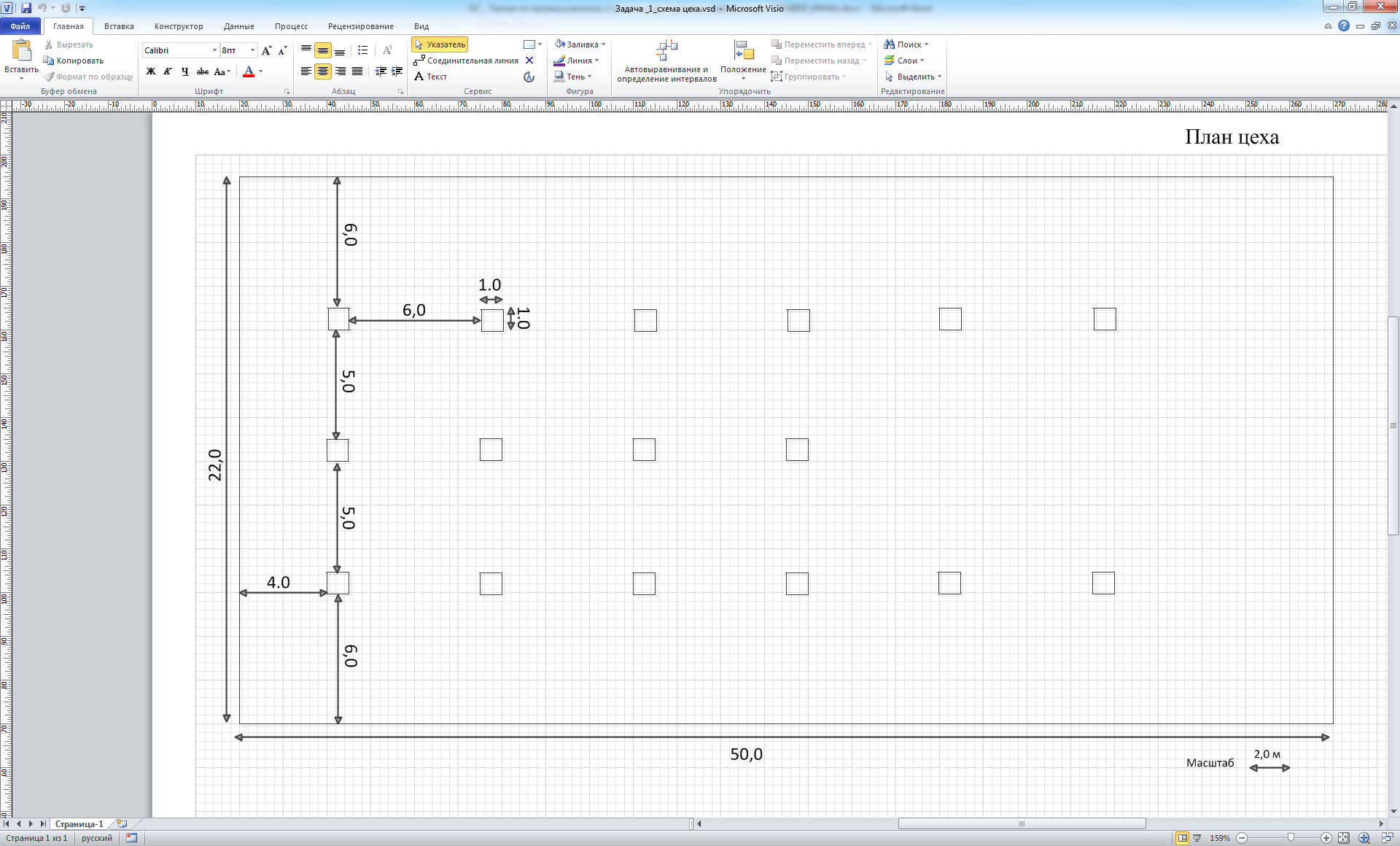 Приложение 2Критерии оценки практического этапа профессионального экзамена(80 баллов)П.1 Задание 1. Согласно представленной технической документации (план цеха) (см. Приложение 1), разработать и описать технологию проведения демонтажных работ воздушных коммуникаций на участке строительного объекта, с описанием расчета объемов работ, а также выбором типа строительных машин и условий проведения демонтажных работ. Критерии оценки:Демонтаж включает в себя два этапа:Подготовительный.Основной.На подготовительном этапе исполнитель должен получить от руководителя документацию и чертежи, в которые должны входить план коммуникаций, ППР и подписанный наряд на проведение работ по демонтажу. С документацией необходимо ознакомить весь подчиненный персонал, привлекаемый к выполнению демонтажных работ. Также требуется провести инструктаж по технике безопасности во время таких работ.Что входит в подготовительный период демонтажаОсмотр оборудования и коммуникаций, предназначенных к демонтажу;Анализ  технического задания, формулирующего условия выполнения таких работ;Выбор технологии для проведения демонтажных работ на конкретном участке;Формирование бригады рабочих;Отключение всех имеющихся инженерных коммуникаций в зоне демонтажа;Обеспечение места работы специальным инвентарем и техникой, необходимыми для демонтажа;Организация вывоза строительного мусора с объекта;Выбор оснастки для временного крепления необходимых рабочих конструкций;Монтаж и безопасное подключение временных инженерных коммуникаций к месту работы.Этапы основного периодаДемонтаж оборудования и организация его хранения;Демонтаж отдельных конструкций и элементов, не соединенных друг с другом, их сортировка и складирование специальным образом.Проведение сортировки оставшихся от демонтажа материалов и элементов строения, оборудования, инженерных и иных коммуникаций, последующее складирование и транспортировка в указанное заказчиком место;Подготовка места для проведения последующих монтажно-строительных работ.П.2. Задание 2. Согласно представленной технической документации (план цеха) (см. Приложение 1). Разработать календарный план производства демонтажных работ воздушных коммуникаций на участке строительного объекта.Критерии оценки:Разделстраница1. Наименование квалификации и уровень квалификации32. Номер квалификации33. Профессиональный стандарт или квалификационные требования, установленные федеральными  законами  и  иными  нормативными  правовыми актами Российской Федерации35. Спецификация заданий для теоретического этапа профессионального экзамена36. Спецификация заданий для практического этапа профессионального экзамена67. Материально-техническое обеспечение оценочных мероприятий78. Кадровое обеспечение оценочных мероприятий79. Требования безопасности к проведению оценочных  мероприятий  (при необходимости)810. Задания для теоретического этапа профессионального экзамена911. Критерии  оценки  (ключи  к  заданиям),  правила обработки результатов теоретического  этапа  профессионального  экзамена  и  принятия  решения о допуске (отказе в допуске) к  практическому  этапу  профессионального экзамена1812. Задания для практического этапа профессионального экзамена1913.  Правила  обработки  результатов  профессионального экзамена и принятия решения о соответствии квалификации соискателя требованиям к  квалификации2014.  Перечень  нормативных  правовых  и иных документов, использованных при подготовке комплекта оценочных средств (при наличии)20Знания, умения, в соответствии с требованиями к квалификации, на соответствие которым проводится оценка квалификацииКритерии оценки квалификацииТип № задания123ТФ 1 Техническое обслуживание и ремонт демонтажного оборудованияРасчет объемов работ по демонтажуОпределение потребности в МТРЗнания Технических параметров оборудования, используемого для проведения демонтажных работПорядок разработки и сопровождения производственно-технической документацииПравила безопасности при работе с инструментом и приспособлениямиНормы и правила радиационной безопасности Блок 1 – 22 баллаБлок 2 – 3 балла Блок 3 – 5 балловБлок 3 – 0 балловБлок 1: Задания с выбором ответа 1,4,8,12,16,22,25,26,30,36,39,43,44Блок 2: Задания с открытым ответом № 7,19Блок 3: Задания на установление соответствия № 11, 32ТФ 2 Ведение документооборота демонтажных работЗнания Способы отчетности и хранения технической документацииПорядок разработки и сопровождения производственно-технической документацииТехнические параметры оборудования, используемого для проведения демонтажных работ Документационное обеспечение деятельности УменияОформлять техническую документацию на осуществление демонтажных работПользоваться справочной информациейБлок 1 – 24 баллаБлок 2 – 1 балл Блок 3 – 0 балловБлок 4 – 7 баллов Блок 1: Задания с выбором ответа № 2,5,13,15,20,23,27,31,33,35,41,14Блок 2: Задания с открытым ответом № 38Блок 4: Задания на установление последовательности № 9, 28,42ТФ 3Сопровождение строительного контроля демонтажных работЗнания Технологию строительных работПравила безопасности при работе с инструментом и приспособлениямиУмения Проводить осмотры демонтажного оборудованияУменияПроводить испытания для определения основных свойств и химического состава материалов в соответствии с требованиями стандартов и технических условийОформлять результаты испытаний и анализов строительного контроля демонтажных работБлок 1 – 14 балловБлок 2 – 0 балловБлок 3 – 1 баллБлок 4 – 3 балл Блок 1: Задания с выбором ответа № 3,6,10,18,29,34,37,40Блок 2: Задания с открытым ответом №21Блок 3: Задания на установление соответствия №24 Блок 4: Задания на установление последовательности № 17Теоретический этап экзамена включает 44 задания, охватывающих в равной доле все предметы оценивания, и считается сданным при правильном выполнении 75% заданийТеоретический этап экзамена включает 44 задания, охватывающих в равной доле все предметы оценивания, и считается сданным при правильном выполнении 75% заданийТеоретический этап экзамена включает 44 задания, охватывающих в равной доле все предметы оценивания, и считается сданным при правильном выполнении 75% заданийТрудовые функции, трудовые действия, умения в соответствии с требованиями к квалификации, на соответствие которым проводится оценка квалификацииКритерии оценки квалификацииТип и № задания123ТФ 3.1.1 Техническое обслуживание и ремонт демонтажного оборудования: Умение определять потребность в материально-технических ресурсах. Знание технических параметров оборудования, используемого для проведения демонтажных работ.Качественный расчет объемов работ по демонтажу и определение потребности в материально-технических ресурсах№1, 2– задание на выполнение расчета объемов работ по демонтажу воздушных коммуникаций и определение потребности в материально-технических ресурсах ТФ 2 Ведение документооборота демонтажных работУмение: Порядок разработки и сопровождения производственно-технической документацииУмение  сформировать техническую документацию на осуществление демонтажных работ и использовать справочную информацию№2 – задание на разработку  календарного плана производства демонтажных работ воздушных коммуникаций на участке строительного объекта ТФ 3Сопровождение строительного контроля демонтажных работТрудовое действие: Определение соответствия принятых технологий техническим заданиям и действующим стандартам с учетом наличия материально-технических ресурсов. Знание правил безопасности при проведении демонтажных работ.Качественный выбор материально-технических ресурсов в соответствии с требованиями стандартов и условий технической документации№1 -  на разработку и описание технологии для проведения демонтажных работ воздушных коммуникаций на участке строительного объекта, с описанием выбора материально-технических ресурсов и условий проведения демонтажных работ.Положительное решение о соответствии квалификации соискателя положениям профессионального стандарта в части трудовых функций принимается при условии соответствия выполненного задания 1 и 2 одновременно всем критериям оценкиПоложительное решение о соответствии квалификации соискателя положениям профессионального стандарта в части трудовых функций принимается при условии соответствия выполненного задания 1 и 2 одновременно всем критериям оценкиПоложительное решение о соответствии квалификации соискателя положениям профессионального стандарта в части трудовых функций принимается при условии соответствия выполненного задания 1 и 2 одновременно всем критериям оценки№Виды оперативного планирования строительно-монтажных работ№Содержание соответствующей документации1Технологическая картаАОчередность и сроки СМР2Календарный планБОбъемы и сроки поставок ресурсов3Комплексная застройкаВСпособы производства СМР4ГРешения по организации строительного производства№Виды работ№Инструменты1Монтажные работыАТеодолит2Отделочные работыБСтропы3Геодезические работы ВШпатель4Земляные работы ГКирка№Виды строительства№Условия строительства1РазвязкаАВ застроенном микрорайоне2Точечная застройкаБНа свободных территориях3Комплексная застройкаВНа пересечении улиц4ГОсобые условия строительства№заданияВес или баллы, начисляемые за правильно выполненное задание11111113323123223323111222333212122211112122Пример календарного плана производства демонтажных работ по объекту (виду работ)Календарный план производства работ по объекту (виду работ)Порядок разработки календарных планов.1.Составление перечня работ в технологической последовательности их выполнения;2. Определение объемов (по рабочим чертежам);3. Выбор метода производства с перечнем необходимых машин и механизмов, расчет нормативной трудоемкости и машиноемкости;3. Определение состава бригад и звеньев, количество смен.4. Определение расчетной продолжительности отдельных видов работ и выявление их возможности совмещения;5. Сравнение полученной продолжительности по графику с нормативной или директивной; корректировка.На основе календарного плана строят графики потребности в материалах и трудовых ресурсах.Пример заполнения календарного планаПункт 1 . Наименование работ.В этой графе указывается перечень работ по видам и периодам (подготовительный, основной период) в строгой технологической последовательности. Допускается некоторые виды работ укрупнять.Пункт 2,3 Объемы работ. Указываются объемы работ, подсчитанные по рабочим чертежам.Пункт 4. Затраты труда. Указываются чел.дн, согласно нормативным документам ГЭСН, тоже самое в графе 6 только маш. см для машин и механизмов.Пункт 5. Требуемые машины. Выбирают в два этапа: сначала выбираются на основе технических параметров (например, глубина копания, грузоподъемности, емкости ковша и т.д.), а потом по экономическому сравнению (с минимальными затратами).Пункт 6. Количество машин. В зависимости от объемов и сроков выполнения работ выбирают количество необходимой техники.Пункт 7. Продолжительность работ. Рассчитывают сначала продолжительность механизированных работ по формуле приведенной ниже, а потом уже работ, выполняемых вручную.,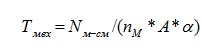 где - потребное количество маш-см;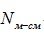 nМ – количество машин (Пункт 6.);A – количество смен работы в сутки (Пункт 8.);α – коэффициент перевыполнения норм выработки (в пределах 1,05-1,25).Продолжительность работ, выполняемых вручную Тр (дн.), определяют путем деления Qр (чел. дн) на количество рабочих nр, количество смен А (обычно равно 1) и коэффициента перевыполнения α (колеблется в диапазоне 1,05-1,25).  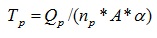 Пункт 8. Число смен обычно принимают равной 2 - для механизированных работ, 1 – для ручных работ.Пункт 9. Численность рабочих в смену. Определяется конкретно по составу бригады.Пункт 11. Графическая часть. Работы, выполняемые в одну смену обычно обозначаются одной линией, 2 смены – двумя параллельными. Над ними (линиями) указывается количество рабочих (машинистов) и количество смен (например 2 х 1).Затем сравнивают нормативный или директивный срок с построенным на графике. Главное условие чтобы фактический срок по календарному плану совпадал с директивным или нормативным сроком или попадал в рамки.Чтобы оценить календарный план по потреблению трудовых ресурсов строят график движения рабочих кадров под графиком в виде эпюры, где в каждый промежуток времени суммируется количество рабочих, указанное над линиями графиков работ.Календарный план оценивается по коэффициенту неравномерности движения рабочих Кр=Nмакс/Nср, где Nмакс – максимальное количество рабочих, Nср – среднее количество рабочих;Если Кр не превышает 1,5, то календарный план удовлетворителен.